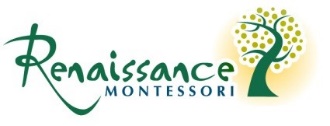 Transitions Room Application for AdmissionAges 2-4 years needing less than 5 Full DaysSummer Camp, 2015 (June-August, 2015)Application Process:  First, submit completed application with $50 application fee made payable to Renaissance Montessori.  Next, request from an administrator the Enrollment forms and submit at least five business days before the first day of your child’s first summer session.  Total tuition is due on or before the first day of Camp.  Sorry, no refunds.  Please indicate your desired schedule for your child below.Date received:              ____________App. Fee of $50 ck#:   ____________Admin:                         ____________Child's Name and GenderAge + Birth dateDo you intend to enroll your child in the traditional school year at Renaissance as well?Parent NamePhone number/sEmail/sAddressOccupation/ FirmInterestsParent NamePhone number/sEmail/sAddress if differentOccupation/ FirmInterestsEnrolling for 8 or more weeks?  Take 10% off total tuition. *Weekly Rates2 Half days: $1302 Full days: $1602 Extended days:  $195*3 Half days: $1603 Full days: $1853 Extended days: $236*4 Half days: $1854 Full days: $2254 Extended days: $285June 8-12___ # of half days___ # of full days___ # of extended daysJune 15-19___ # of half days___ # of full days___ # of extended daysJune 22-26___ # of half days___ # of full days___ # of extended daysEnrolling for 8 or more weeks?  Take 10% off total tuition. *Weekly Rates2 Half days: $1302 Full days: $1602 Extended days:  $195*3 Half days: $1603 Full days: $1853 Extended days: $236*4 Half days: $1854 Full days: $2254 Extended days: $285June 29-July 1___ # of half days___ # of full days___ # of extended daysJuly 6-10___ # of half days___ # of full days___ # of extended daysJuly 13-17___ # of half days___ # of full days___ # of extended daysEnrolling for 8 or more weeks?  Take 10% off total tuition. *Weekly Rates2 Half days: $1302 Full days: $1602 Extended days:  $195*3 Half days: $1603 Full days: $1853 Extended days: $236*4 Half days: $1854 Full days: $2254 Extended days: $285July 20-24___ # of half days___ # of full days___ # of extended daysJuly 27-31___ # of half days___ # of full days___ # of extended daysAugust 3-7___ # of half days___ # of full days___ # of extended daysEnrolling for 8 or more weeks?  Take 10% off total tuition. *Weekly Rates2 Half days: $1302 Full days: $1602 Extended days:  $195*3 Half days: $1603 Full days: $1853 Extended days: $236*4 Half days: $1854 Full days: $2254 Extended days: $285August 10-14___ # of half days___ # of full days___ # of extended daysAugust 17-21___ # of half days___ # of full days___ # of extended daysAugust 24-26___ # of half days*___ # of full days*___ # of extended days**tuition is 40% off of posted rateHalf days*drop off: 8:30 am*pick up is 12:30 pm*children bring lunch*snack is providedFull days*drop off: 8:30 am*pick up is 3:00 pm*children bring lunch, nap bedding*two snacks providedExtended days*drop off: 8:30 am*pick up between 3:00 and 6:00 pm*children bring lunch, nap bedding*three snacks are providedExtended days*drop off: 8:30 am*pick up between 3:00 and 6:00 pm*children bring lunch, nap bedding*three snacks are providedThank you for choosing Renaissance Montessori!  610 Nottingham Drive, Cary, NC 27605.  919-439-0130. RenaissanceScholars.com.Thank you for choosing Renaissance Montessori!  610 Nottingham Drive, Cary, NC 27605.  919-439-0130. RenaissanceScholars.com.Thank you for choosing Renaissance Montessori!  610 Nottingham Drive, Cary, NC 27605.  919-439-0130. RenaissanceScholars.com.Thank you for choosing Renaissance Montessori!  610 Nottingham Drive, Cary, NC 27605.  919-439-0130. RenaissanceScholars.com.